Экологический проект «Луговые цветы»Актуальность проектаЭкологическое воспитание - одно из основных направлений в системе образования, это способ воздействия на чувства детей, их сознание, взгляды и представления. Дети испытывают потребность в общении с природой. Они учатся любить природу, наблюдать, сопереживать, понимать, что наша Земля не сможет существовать без растений, так как они не только помогают нам дышать, но и лечат от болезней.  При ознакомлении детей с природой мы, взрослые, стремимся дать образец гуманного отношения ко всему живому, чтобы ребенок понимал, что у каждого объекта есть свое место в природе и свое назначение.   Мы должны беречь и сохранять их, уметь правильно пользоваться их лечебными свойствами. 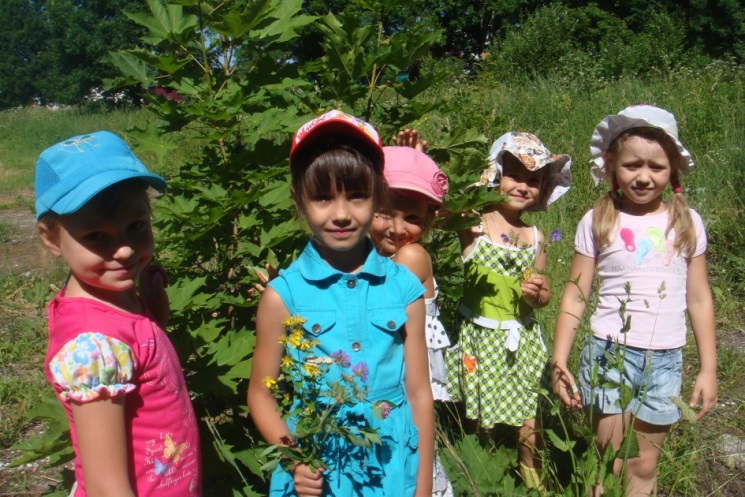 Проекты – одна из самых успешных  развития индивидуальности ребенка. Именно в проектной деятельности ребенок участвует как субъект собственного образования, и, что важно для детского сада, родители включаются в воспитательно-образовательный процесс как непосредственные заказчики и участники образования собственных детей.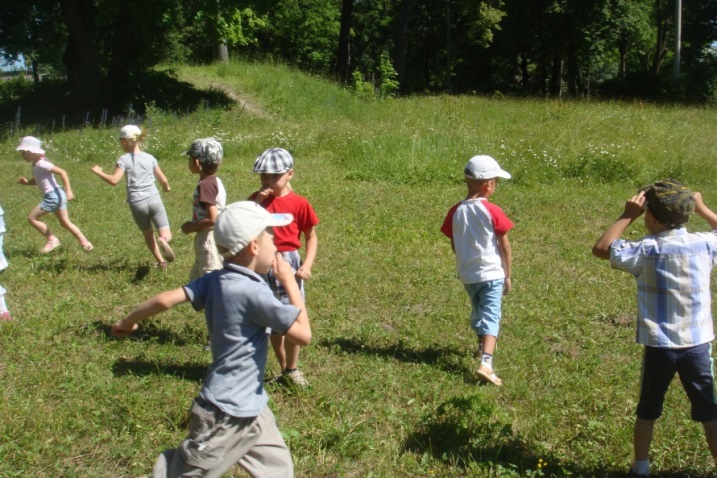 В процессе детского исследования ребенок получает конкретные познавательные  навыки: учится наблюдать, рассуждать, планировать работу, учится прогнозировать результат, экспериментировать, сравнивать, анализировать, делать выводы и обобщения, словом,  развивает познавательные способности. Учитывая то, что детям необходимо «живое» общение с природой, наблюдения и практическая деятельность в природе, был разработан исследовательский, познавательно-творческий проект «Луговые цветы».Цель проекта:В ходе экскурсий на луг, организованных наблюдений познакомить детей с растениями луга.Задачи проекта:Расширить представления детей о растениях луга;Познакомить с произведениями устного народного творчества, детской художественной литературой, воспевающей красоту цветущих травянистых растений;Обогащать и активизировать словарь детей за счет эпитетов, глаголов;Воспитывать эмоциональную отзывчивость на красоту окружающего мира, желание беречь и сохранять живое.Участники проекта: воспитанники подготовительной к школе группы, воспитатели, родители, специалисты ДОУ.Сроки реализации проекта: с 5 по 17 августа  2013 года.Предполагаемый результат работы:Дети понимают необходимость бережного и заботливого отношения к природе, основанного на её нравственно-эстетическом и практическом значении для человека;Освоение норм поведения в природном окружении и соблюдении их в практической деятельности и в быту;Проявление активного отношения к объектам природы (действенной заботы, умения оценивать действия других людей по отношению к природе).Подготовительный этап:Подбор иллюстрированного материала, детской художественной литературы, энциклопедий;Продумать маршрут и содержание экскурсии на луг, посетив заранее место проведения;Подготовить рекомендации для родителей.Реализация проектаСовместная деятельность педагога и детей.Экскурсия на луг.Составление творческих рассказов, сказок «О чём думает ромашка (колокольчик, клевер)?», «Путешествие одуванчика».Проведение дидактических игр «Луговые красавицы», «Угадай по описанию», «Найди лишнее», «Подбери изображение к стихотворному отрывку», «Составь букет».Составление альбомов из рисунков и аппликаций «Цветы – земной красы начало!».Создания гербария.Рассказ педагога «Почему они так названы».Разучивание стихотворений.Проведение акции «Бережём растения луга».Сбор семян травянистых растений.Обсуждение проблемных ситуаций (стихотворение «Букет для Наташи»).Составление с детьми памятки «Как вести себя на лугу».Знакомство с художественной литературой.Чтение и разучивание стихотворений: М. Бычков «Букет», Л. Герасимова «Одуванчик», «Ромашки», В. Степанов «Клевер», «Василёк».Чтение рассказов Н. Павловой «Летом», М. Пришвина «Цветущие травы».Работа с родителями.Информационно-наглядная агитация «Растения луга», «Букет в интерьере дома», «Выходной день на природе».Аннотация природоведческой литературы по знакомству с растениями луга.Создание панно из засушенных растений.ИтогРазвлечение «Цветочный калейдоскоп».Выставка детских творческих работ для родителей.Практическая значимость данного проекта заключается в том, что использование разнообразных форм и методов работы с детьми по экологическому воспитанию способствуют расширению и обогащению знаний детей о разнообразии представителей растительного мира, формированию представлений о взаимосвязях в природе, развитию наблюдательности и интереса к ней, эстетических чувств, любви и бережного отношения к природе. Работа в данном направлении не только обогащает знания детей, но и воспитывает доброту, сопричастность и сопереживание ко всему живому и прекрасному, что нас окружает!Список использованной литературы:И. Л. Саво.   Планирование работы по экологическому воспитанию в разных возрастных группах детского сада: Учебно – методическое пособие. – СПб.: ООО «ИЗДАТЕЛЬСТВО «ДЕТСТВО-ПРЕСС», 2010.С.Н. Николаева. Юный эколог. Серия в помощь воспитателю и педагогу. Издательство «Мозаика - Синтез» 2002.С. Н. Николаева.  Методика экологического воспитания в детском саду. Москва «Просвещение» 2001Л. П. Молодова. Игровые экологические занятия с детьми. Минск «Асар» 2001Т.М. Бондаренко. Экологические занятия с детьми 6-7 лет. Воронеж. ТЦ «Учитель» 2002.И. В. Кравченко.   Прогулки в детском саду, Т.Л. Долгова. ТЦ «Сфера», Москва 2009.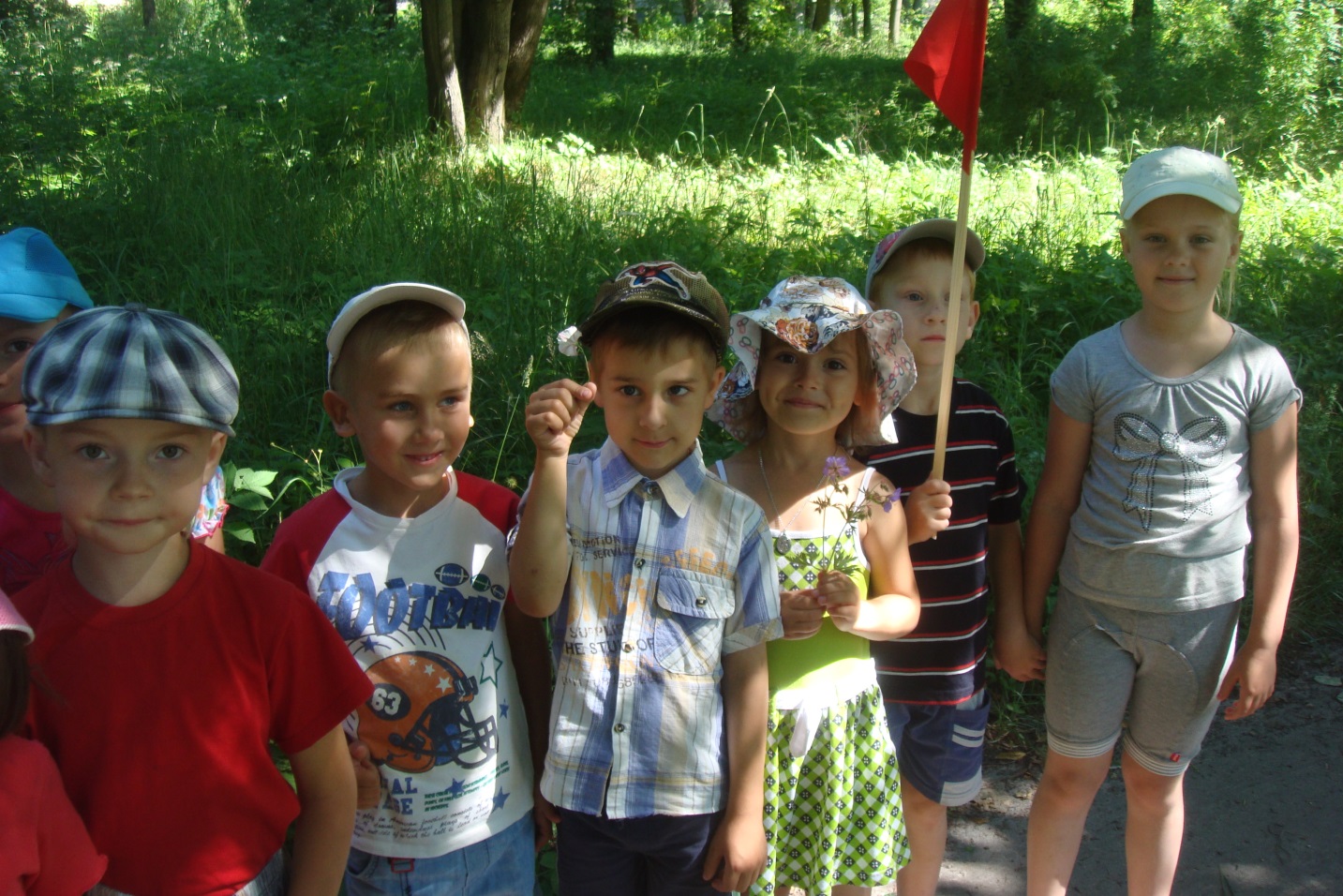 